Lees de tekst door en maak daarna de vragen en de 2 opdrachten Brood
Bevat mogelijk L-cysteine, gemaakt van veren of dierenhaar
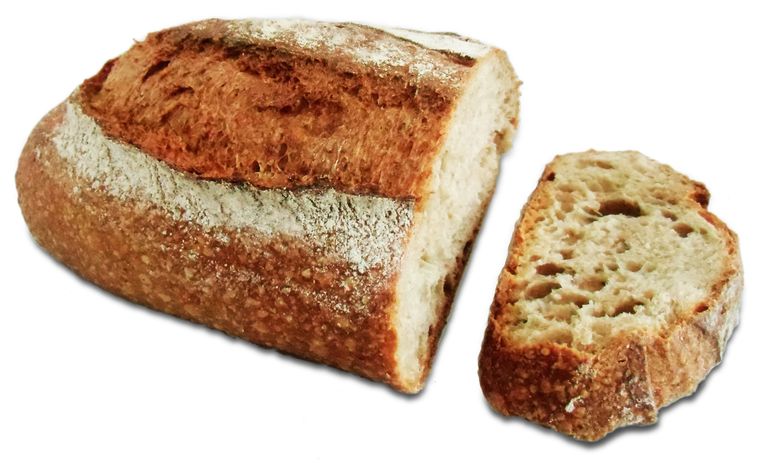 Chocoladepinda's van AH en Magnum Mini Meringue
Bevatten schellak (voor stevigheid) , afkomstig van schildluizen

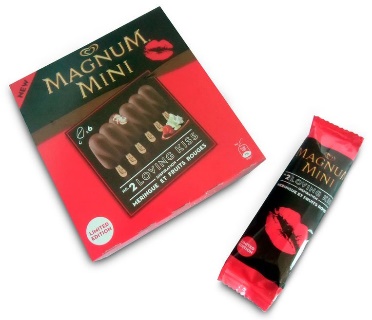 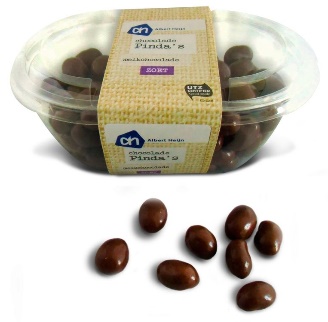 Coolbest Vitaday
Bevat visgelatine als vitaminedrager

Sisi No Bubbles Aardbei
De appelsap in dit drankje is geklaard/gefilterd met behulp van visgelatine

Croky Chips Pickles
Bevat een additief gemaakt van rund

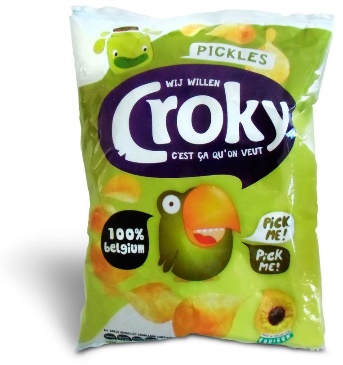 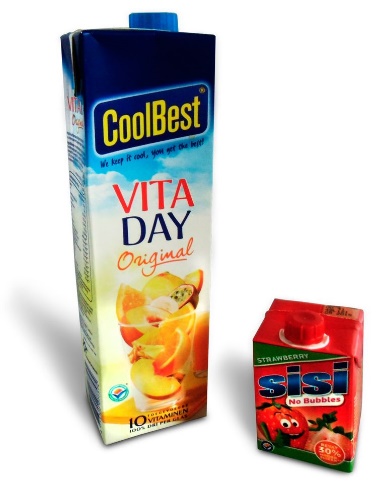 Fruit (appels, peren, citrusvruchten)
Zijn mogelijk gecoat met bijenwas of schellak om ze een glanslaag te geven.

Kaas & kaasproducten
Bevatten vaak stremsel, afkomstig uit de maag van geslachte kalveren. Er is overigens ook vegetarisch stremsel.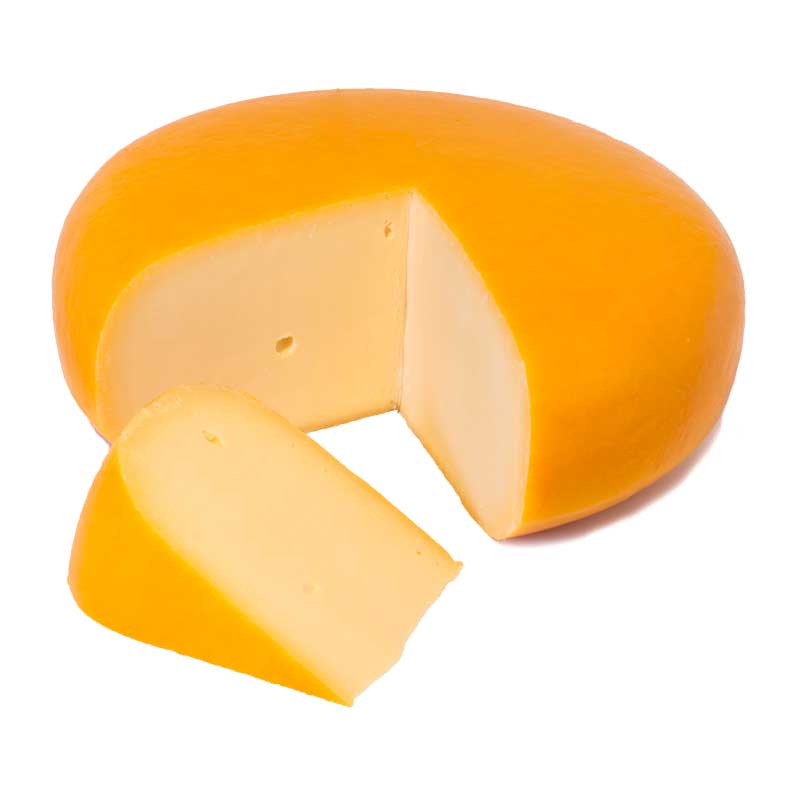 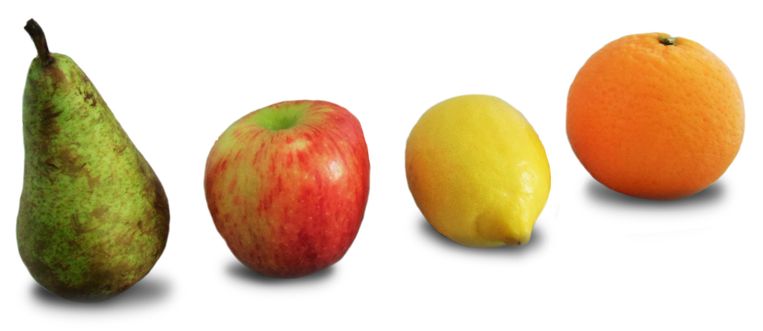 

-Milka Melocakes
-Wilhelmina pepermunt
-Verkade café Noir
-Mentos
-Chavroux
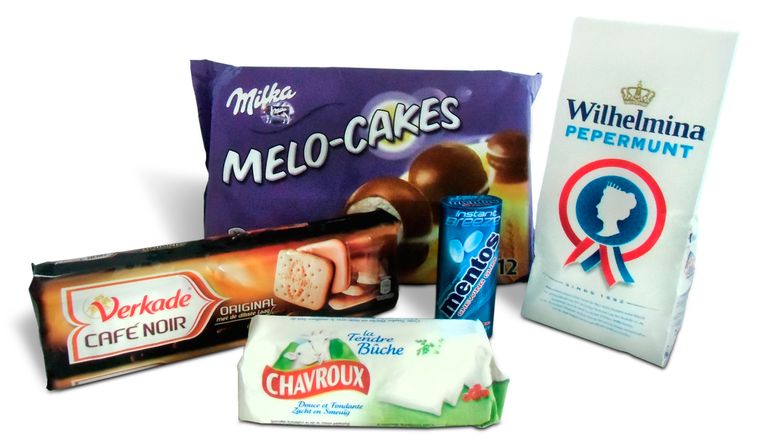 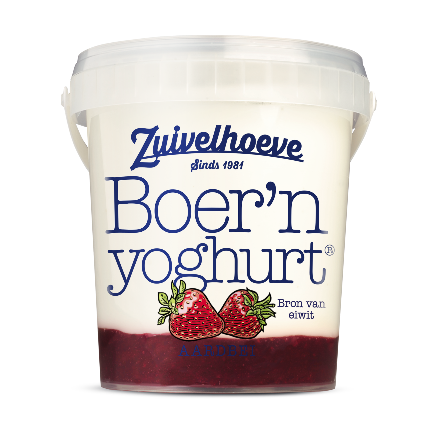 Zuivelhoeve BoerenYoghurt en Liga milkbreak aardbei
Bevat karmijnzuur, een rode kleurstof gemaakt van luizen.
 



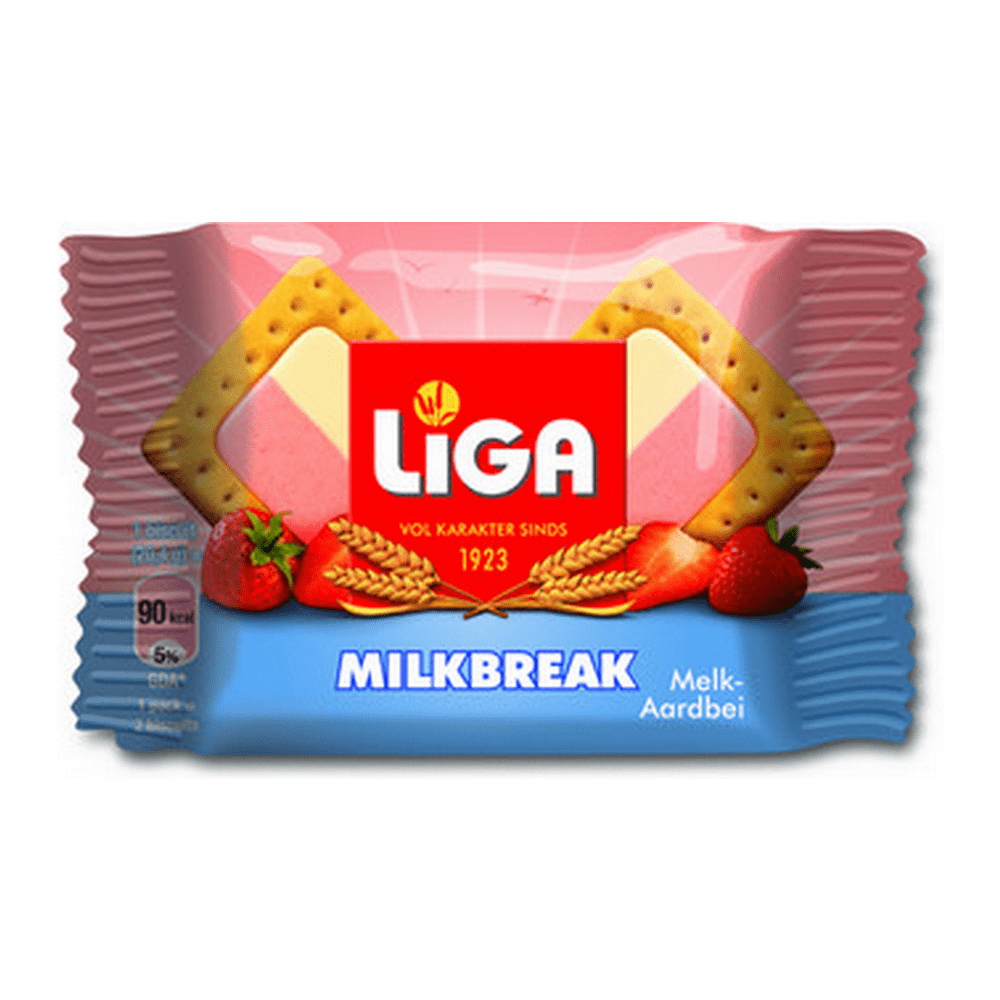 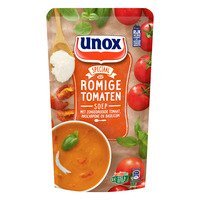 Unox Romige Tomaat Soep
Bevat vleesextract, dat na navraag van rund afkomstig bleek te zijn.Bron: VolkskrantWeet jij wat je eet? Zoals je in de bovenstaande teksten hebt kunnen zien, zitten er in heel veel producten dierlijke ingrediënten. Vraag 1 :Welk van de bovenstaande producten had je niet verwacht dat er dierlijke ingrediënten zouden zitten? 123Vraag 2:Welke product in het lijstje verbaast je het meest en waarom? Opdracht 1 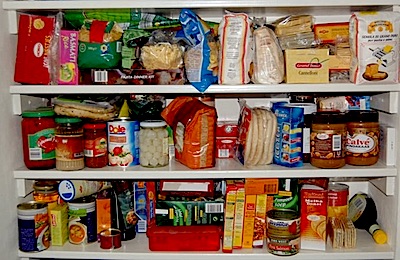 Kijk in de voorraadkast thuis en zoek 5 verpakkingen van voedingsmiddelen. Neem van deze verpakkingen een foto. Geef bij de foto aan welke dierlijke ingrediënten het product bevat. Lever deze opdracht in via de ELO samen met opdracht 2Opdracht 2: In de tekst van het artikel staat het volgendeVoedselwaakhond Foodwatch vindt dat vegetariërs en Islamitische en Joodse gemeenschappen in Nederland de keuze wordt ontnomen om hun overtuiging echt na te leven. Leg in minimaal 10 regels uit waarom men denkt Islamitische en Joodse mensen de keuze wordt ontnomen om hun overtuigingen na te leven. Geef daarnaast in deze tekst aan waarom het wel /of niet belangrijk is dat op een etiket wordt aangegeven wat er inzit. 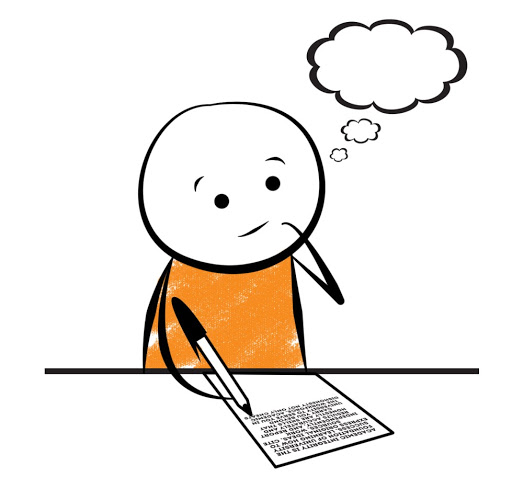 Let op!! Het is een mening dus dat is nooit fout. Maar er moeten 2 argumenten worden genoemd.  Lever deze opdracht in via de ELO samen met opdracht 1